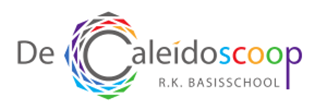 Notulen MR vergadering dd. 14-01-2021Aanwezig: Daphne, Rachelle, Martin, Simone, Marga, SandraVoorzitter: DaphneNotulist: SandraOpeningNotulen en actielijst vorige vergaderingDeze zijn goedgekeurd.Mededelingen directieThuisscholing ten gevolge van CovidDe vraag ligt voor of er nu door de verplichtte thuisscholing, een leerachterstand ontstaat bij de leerlingen.Momenteel is dit nog moeilijk te beoordelen. Men hoopt dat per 8 februari het onderwijs weer hervat kan worden. Groep 7 als voorbeeld is 2 uur per dag online bezig met het volgen van onderwijs. Sommige leerlingen blijven echter langer online. Er zijn korte lijnen met de ouders. Het grote voordeel is dat door het gebruik van Snappet er een directe monitoring mogelijk is waardoor er ook snel geanticipeerd kan worden. Docenten geven aan dat het momenteel allemaal nog wel gaat. Deze vorm van lesgeven wordt echter wel als vermoeiend ervaren. Er gaan veel uren zitten in het voorbereiden van het onderwijs en docenten zijn vaak en langdurig online. Werving nieuw lid oudergeledingR benadert een moeder van een leerling . Verdere werving continueert ook en daarmee hopende op een nieuw ouderlid op korte termijn. Vooralsnog kan de MR verder zoals tot op heden het geval is.Een mogelijkheid om ouders te enthousiasmeren voor een MR positie is door actief te werven tijdens de aanmeldgesprekken. Mocht er tot het aantreden van een nieuw ouderlid een stemming noodzakelijk zijn, zal er op dat moment naar een eventuele verdeling gekeken worden.Stand school onderhoud/chillplek/leerlingenraadChillplek; er komt een keuring van de speelplaats. Rondom de grote boom zijn een aantal losse wortels. Dit zal hoogstwaarschijnlijk aangepast moeten worden. Onderhoud school; dit gaat continu door. Er zijn nieuwe regenpijpen geplaatst. Tevens wordt er momenteel gekeken naar het aanpassen van de ventilatie. ArbozakenZoals reeds hierboven aangegeven wordt er momenteel gekeken naar het aanpassen van de ventilatie binnen school.Alain handelt de Arbo-gerelateerde zaken af.RondvraagSluiting